令和4年12月23日市Ｐ連冬季閉局について　平素、市Ｐ連の活動推進にご支援・ご協力いただきまして、ありがとうございます。市Ｐ連事務局の冬季閉局（学校の冬季休業に伴い）は下記の通りになります。記　　　　　冬季閉局期間　　12月24日（土）～1月9日（月）（通常開局日　毎週　火・金曜日　　時間　 9時30分～16時00分）＊留守番電話・ＦＡＸ・Ｅ‐mail　は年中24時間受け付けております。＊＊＊＊＊＊＊＊＊＊＊＊＊＊＊＊＊＊＊＊＊柏市ＰＴＡ連絡協議会　事務局〒277-0005　柏市柏五丁目８番１２号　柏市中央公民館内　３Ｆ　団体事務室04-7128-6753　　04-7128-6754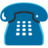 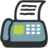 E-mail　kashiwa.pren@gmail.com事務局長　　　　　（📱090-7417-0657）＊＊＊＊＊＊＊＊＊＊＊＊＊＊＊＊＊＊＊＊＊＊冬季閉局中でも、ご遠慮なく何かありましたら携帯電話のほうにご連絡下さい。ご協力の程、よろしくお願いします。